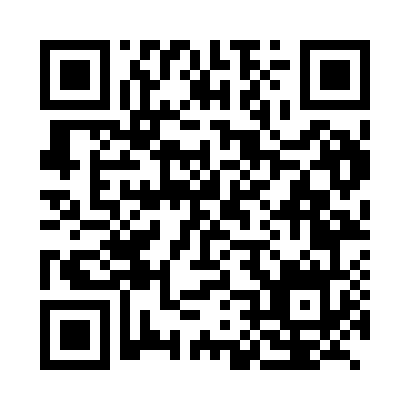 Prayer times for Huara, ChileWed 1 May 2024 - Fri 31 May 2024High Latitude Method: NonePrayer Calculation Method: Muslim World LeagueAsar Calculation Method: ShafiPrayer times provided by https://www.salahtimes.comDateDayFajrSunriseDhuhrAsrMaghribIsha1Wed5:406:5512:363:526:177:272Thu5:406:5612:363:516:167:273Fri5:416:5612:363:516:167:274Sat5:416:5612:363:516:157:265Sun5:416:5712:363:506:157:266Mon5:426:5712:363:506:147:257Tue5:426:5712:363:506:147:258Wed5:426:5812:363:496:137:249Thu5:426:5812:353:496:137:2410Fri5:436:5912:353:496:127:2411Sat5:436:5912:353:486:127:2312Sun5:436:5912:353:486:117:2313Mon5:437:0012:353:486:117:2314Tue5:447:0012:353:476:117:2315Wed5:447:0012:353:476:107:2216Thu5:447:0112:353:476:107:2217Fri5:457:0112:363:476:107:2218Sat5:457:0212:363:476:097:2219Sun5:457:0212:363:466:097:2120Mon5:467:0212:363:466:097:2121Tue5:467:0312:363:466:087:2122Wed5:467:0312:363:466:087:2123Thu5:467:0412:363:466:087:2124Fri5:477:0412:363:466:087:2125Sat5:477:0412:363:456:087:2126Sun5:477:0512:363:456:077:2127Mon5:487:0512:363:456:077:2028Tue5:487:0612:363:456:077:2029Wed5:487:0612:373:456:077:2030Thu5:497:0612:373:456:077:2031Fri5:497:0712:373:456:077:20